Biggar   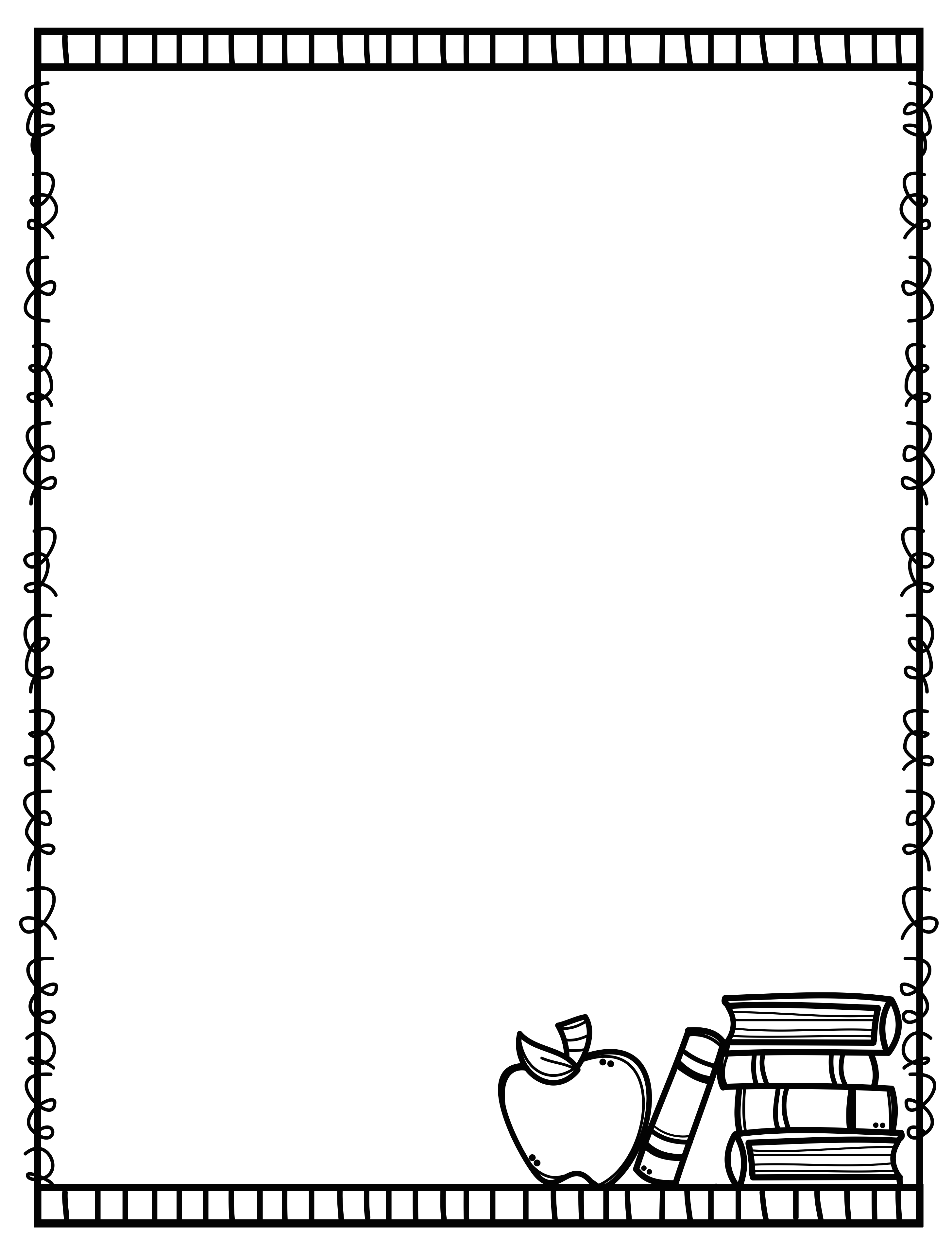 Grade 3 - Supply List2020 - 2021We would like students to have the following supplies for school next year.2 Red Pens4 White Erasers1 30 centimetre ruler1 pair of scissors1 box of wax crayons1 bottle of white glue3 pencil case/boxes8 glue sticks 1 book bag1 pair of gym shoes - non marking soles1 old shirt to wear when painting2 boxes of Kleenex15 HB pencils (bring as required)1 pencil sharpener2 coil notebooks1 1-inch binder1 box of pencil crayons 1 box of markers (Mr. Sketch is best)10 Hilroy Exercise books (multi coloured package) please make sure the notebook has lines on the whole page1 pair of ear buds/headphone 3 large Ziploc bags1 pkg. plastic cutlery 
If you are unable to find name brand items 
listed, please purchase a suitable 
and comparable substitute.